     Số ………TCKTV/v: Giải trình chênh lệch LNST trên BCTC quý 4/2014Hà Nội, ngày 13 tháng 02 năm 2015Kính gửi: 	ỦY BAN CHỨNG KHOÁN NHÀ NƯỚC		SỞ GIAO DỊCH CHỨNG KHOÁN HÀ NỘITrước hết, Công ty Cổ phần Xây dựng Hạ tầng Sông Đà xin gửi lời chào trân trọng đến Ủy ban chứng khoán Nhà Nước, Sở giao dịch chứng khoán Hà Nội và xin chân thành cảm ơn sự quan tâm, hỗ trợ của các Quý cơ quan trong suốt thời gian vừa qua.Trên Báo cáo kết quả kinh doanh hợp nhất quý IV/2014 của Công ty Cổ phần Xây dựng Hạ tầng Sông Đà có lợi nhuận sau thuế chênh lệch hơn 10% so với cùng kỳ năm trước quý IV/2013. Công ty chúng tôi xin giải trình nguyên nhân là do:Thứ nhất: Quý IV/2013 Công ty có thu hồi được một số khoản công nợ đã trích lập dự phòng khó đòi và hoàn nhập dự phòng với số tiền 24.867.748.526, đồng.Thứ hai: Công ty vẫn đang phải đối mặt với tình hình khó khăn chung của nền kinh tế, các công trình đang thi công thu vốn chậm trong khi vẫn phải thanh toán các chi phí tài chính phục vụ thi công công trình. Các công trình mới chưa có và chi phí tiền lương cho bộ phận quản lý chưa cắt giảm kịp thời. Trên đây là các nguyên nhân chính dẫn đến lợi nhuận sau thuế thu nhập doanh nghiệp quý IV/2014 giảm hơn 10% so với cùng kỳ quý IV/2013.Công ty Cổ phần Xây dựng Hạ tầng Sông Đà xin trân trọng giải trình!Nơi nhận:Như kgửi  Lưu TCKT, TCHC Tæng c«ng ty s«ng ®µc«ng ty cæ phÇn x©y dùng h¹ tÇng s«ng ®µTÇng 1, Toµ nhµ SICO – Th«n Phó Mü, Mü §×nh, Tõ Liªm, Hµ NéiTel: 04.37682972   Fax: 04.37682972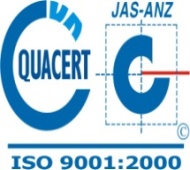 